MYANMAR – Yangon – Explore Yangon Alley Gardens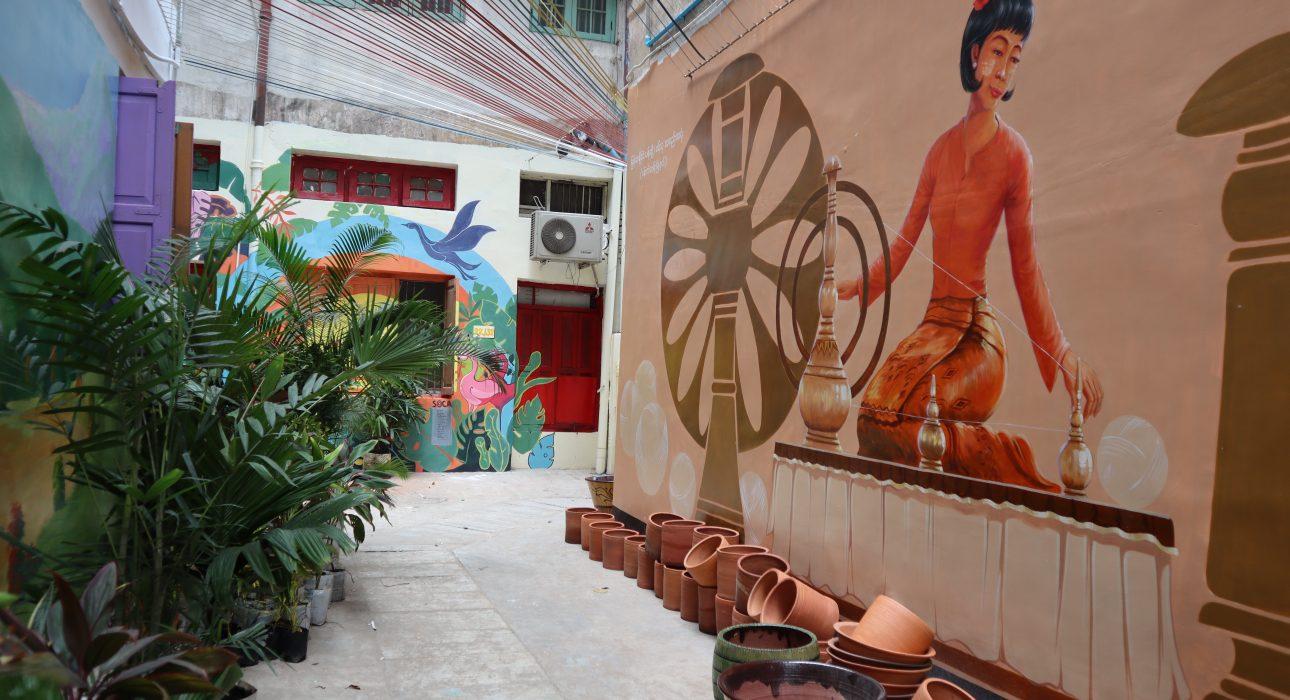 Over ViewThemeArt & Culture, Classic, Family, SustainableCountry - CityMyanmar - YangonMarket segmentGroups, Thematic LeisurePrice Level$Max pax50 personsSeasonalityAll Year Round - Best season is from September to MarchArrival cityYangonDeparture cityYangonDescriptionA short walk to explore Yangon downtown in an original way! Behind the picturesque apartment buildings of Yangon, we can find some urban gems. All around town, back alleys used in the past has open air waste fields have been rehabilitated as a safe public space for the local communities by Doh Eain, a social enterprise working on the improvement of urban spaces. Beautifully decorated with street art and street furniture, those back alleys are hidden gems that can be discovered on this walking tour around town.Selling pointsA leisure walk around the downtown Yangon focusing on the urban projects of Doh Eain – a social enterprise that brings back alleys back to life for the community to use as a leisure spaceA short itinerary which can be extended if travelers wish to discover moreA favorite of Yangon visitors with great opportunities to take beautiful pictures of the street artA discovery of some lesser-known streets of downtown Yangon while staying central – around Sule PagodaAn original way of discovering some hidden treasures of YangonEasy to add to a downtown walking tour to combine the history of heritage buildings with modern urban projectsTime And TransportationPhotos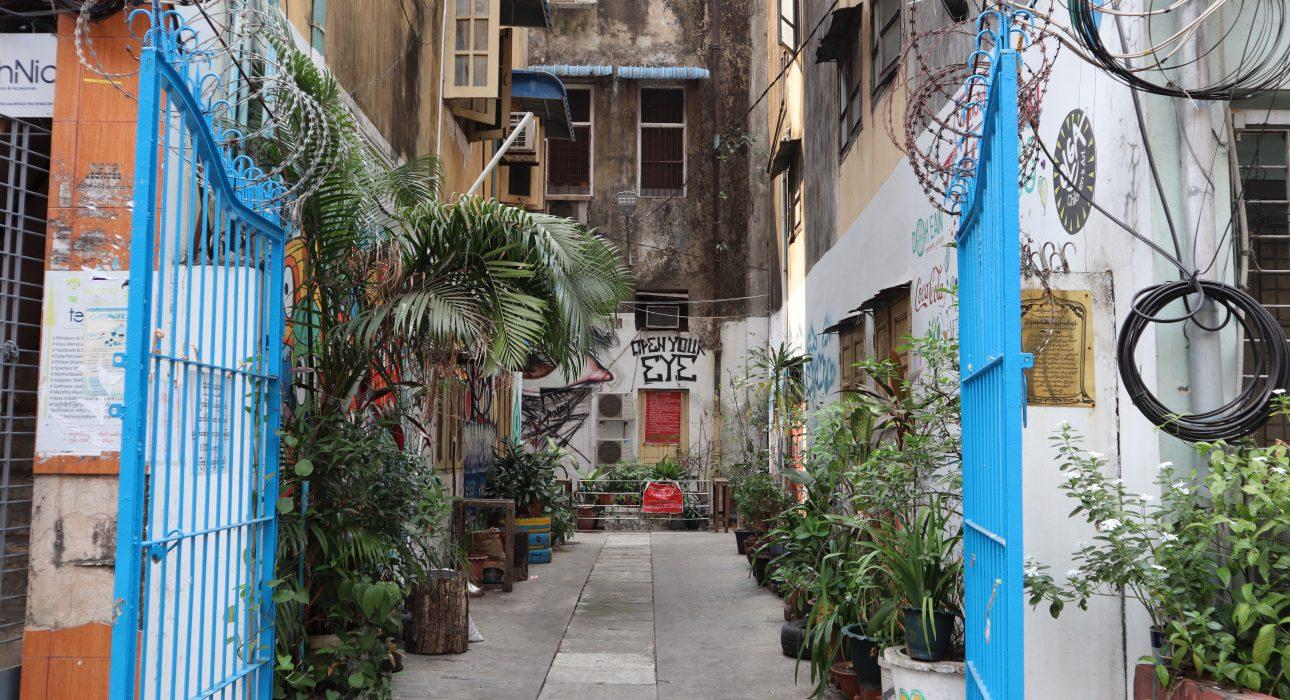 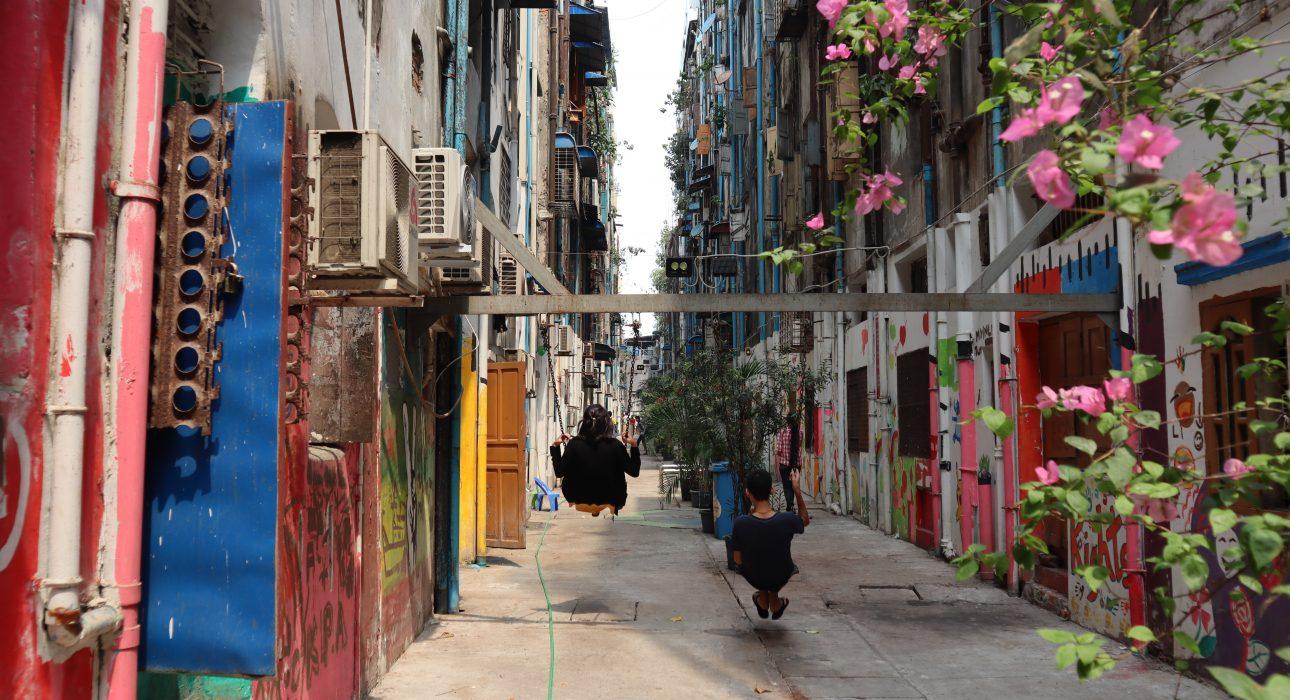 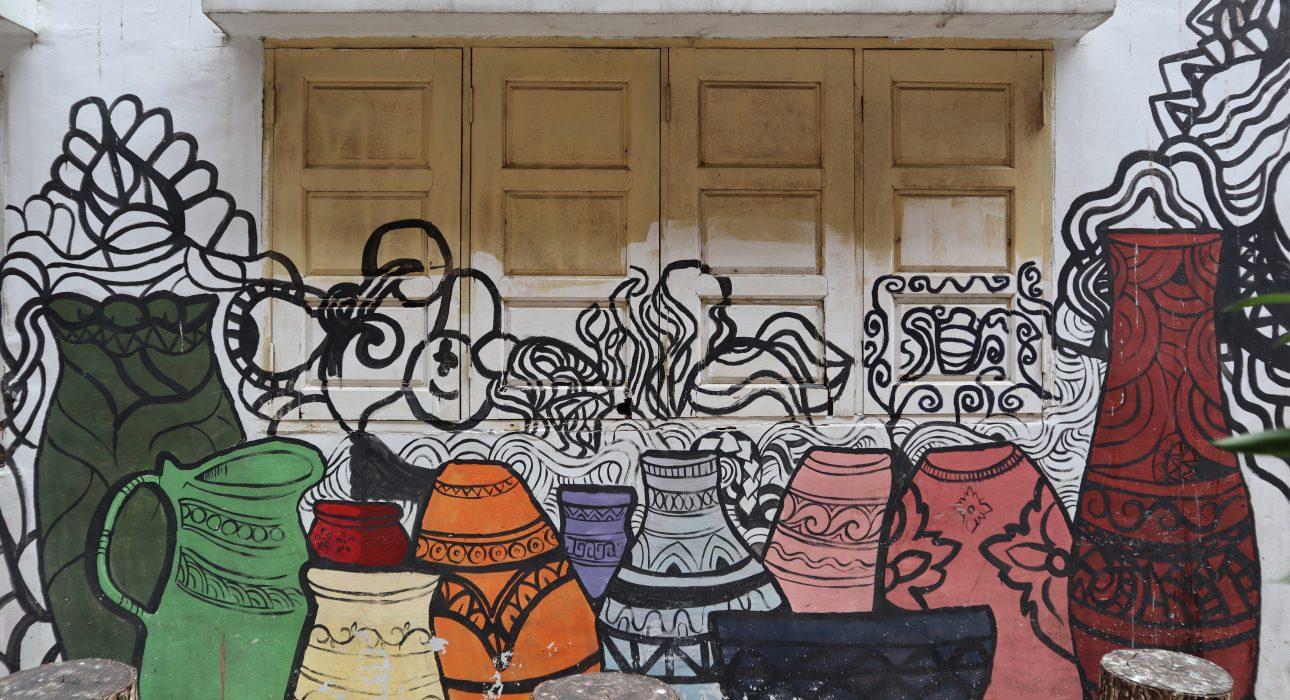 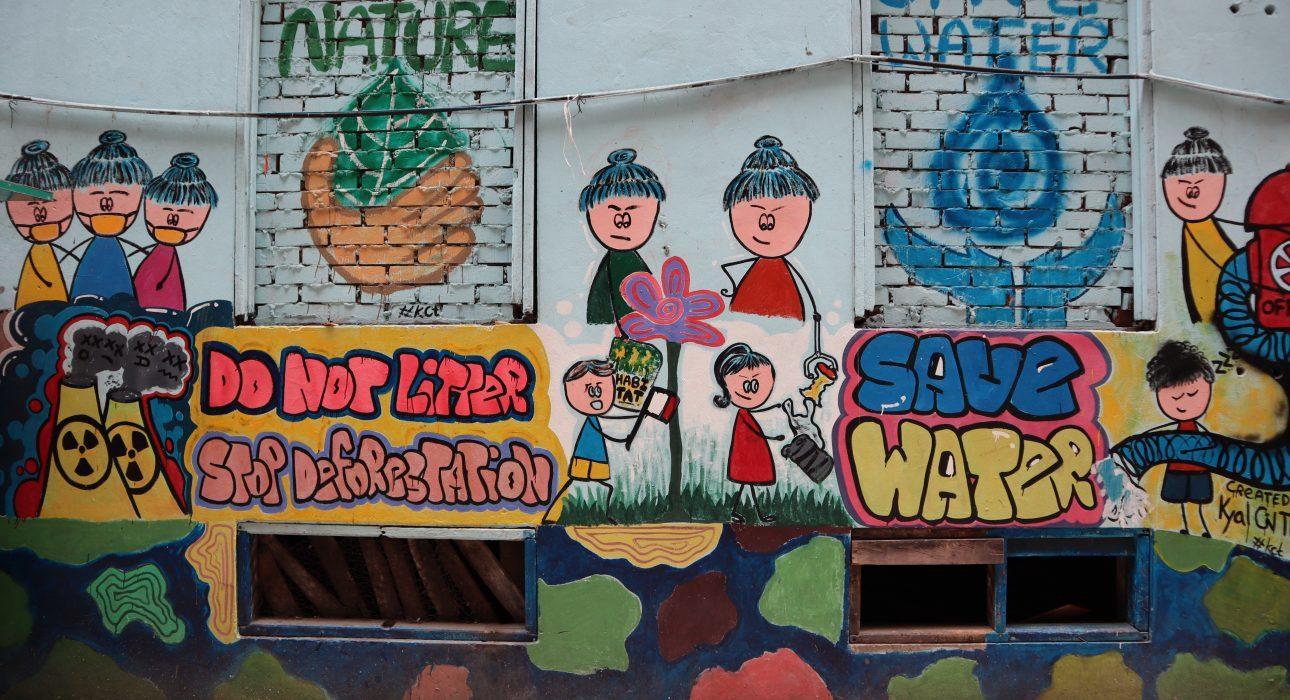 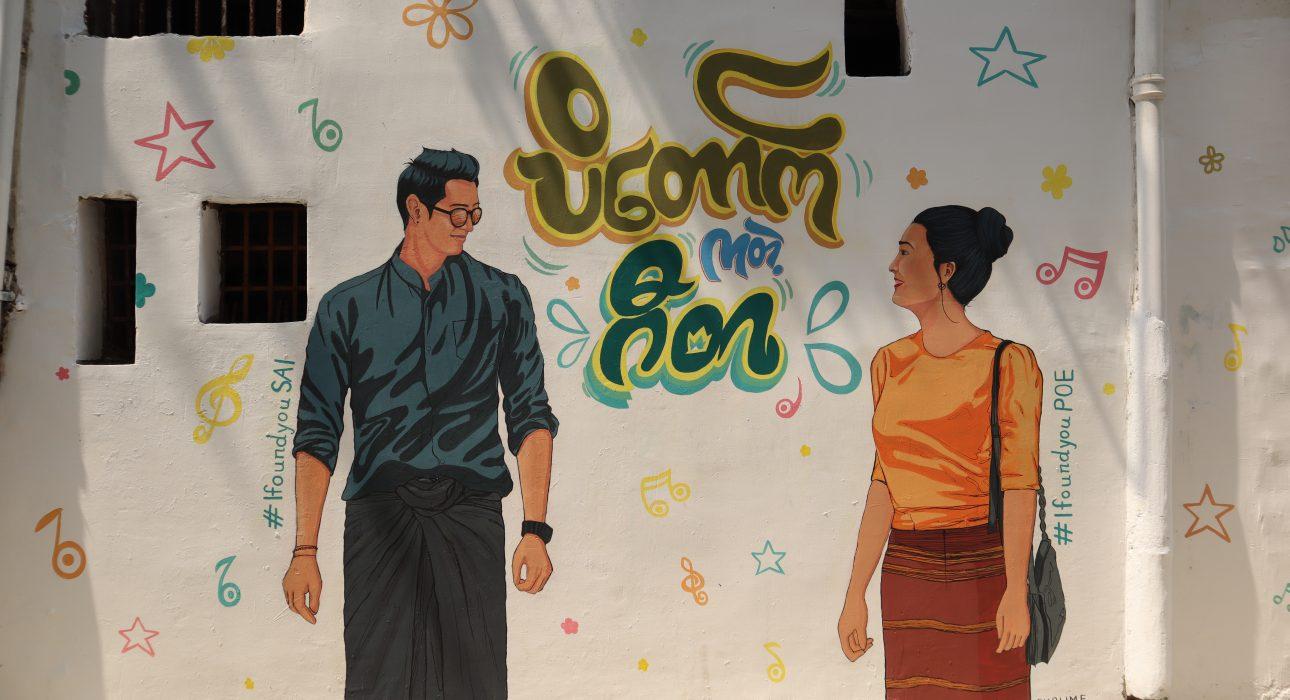 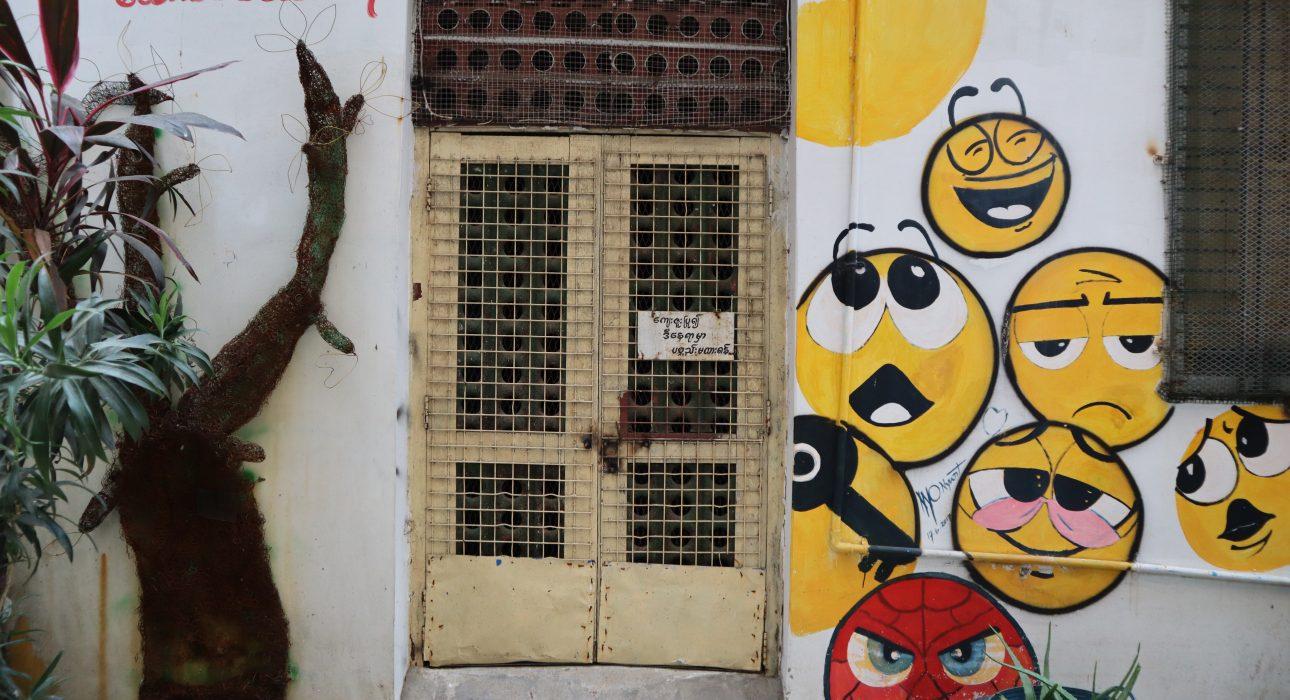 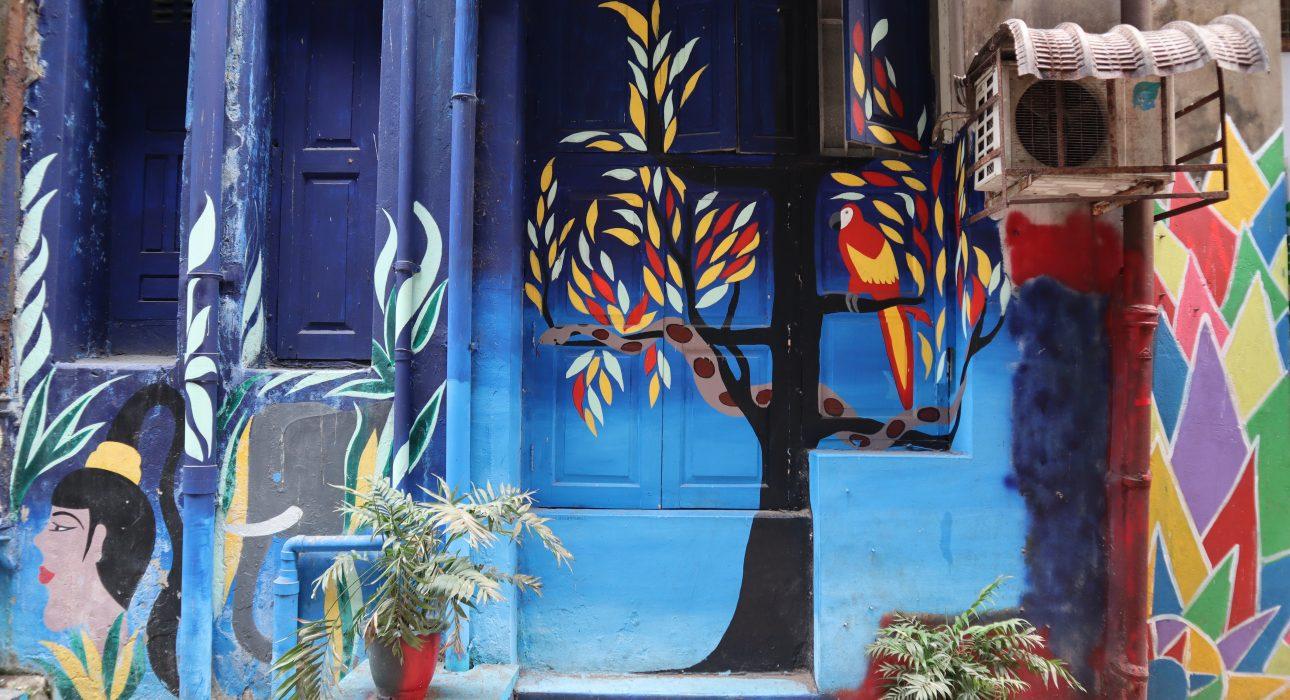 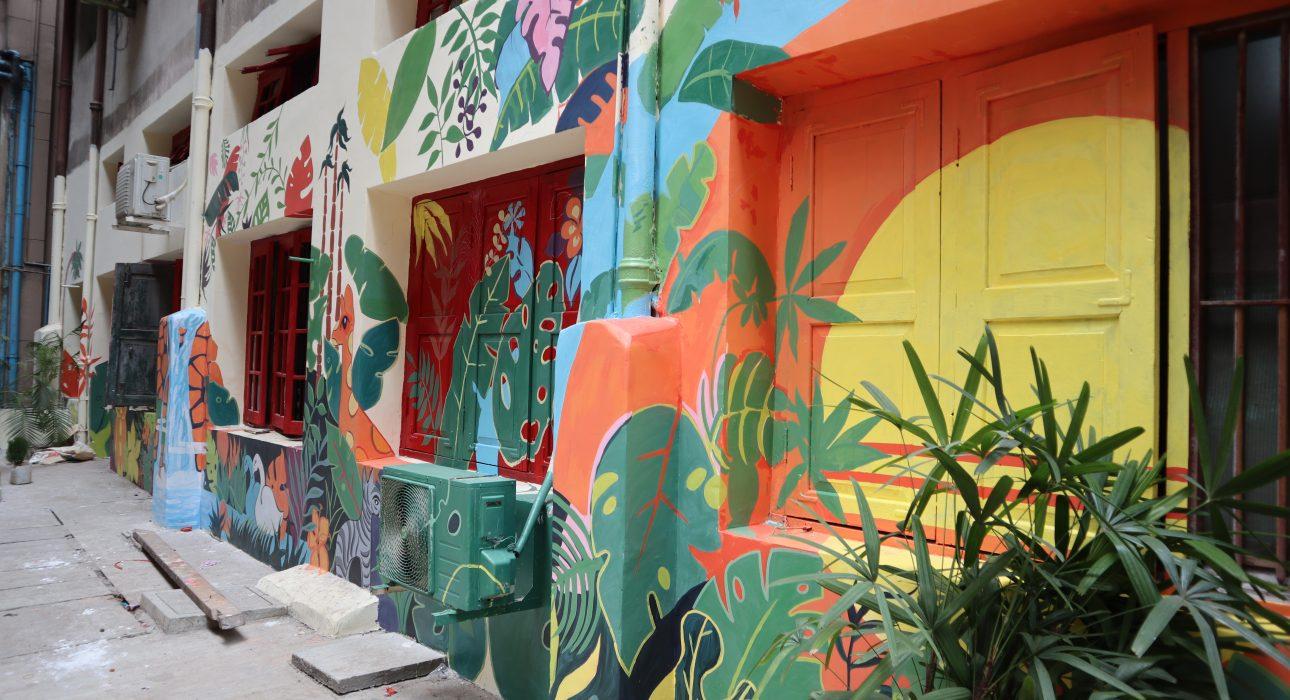 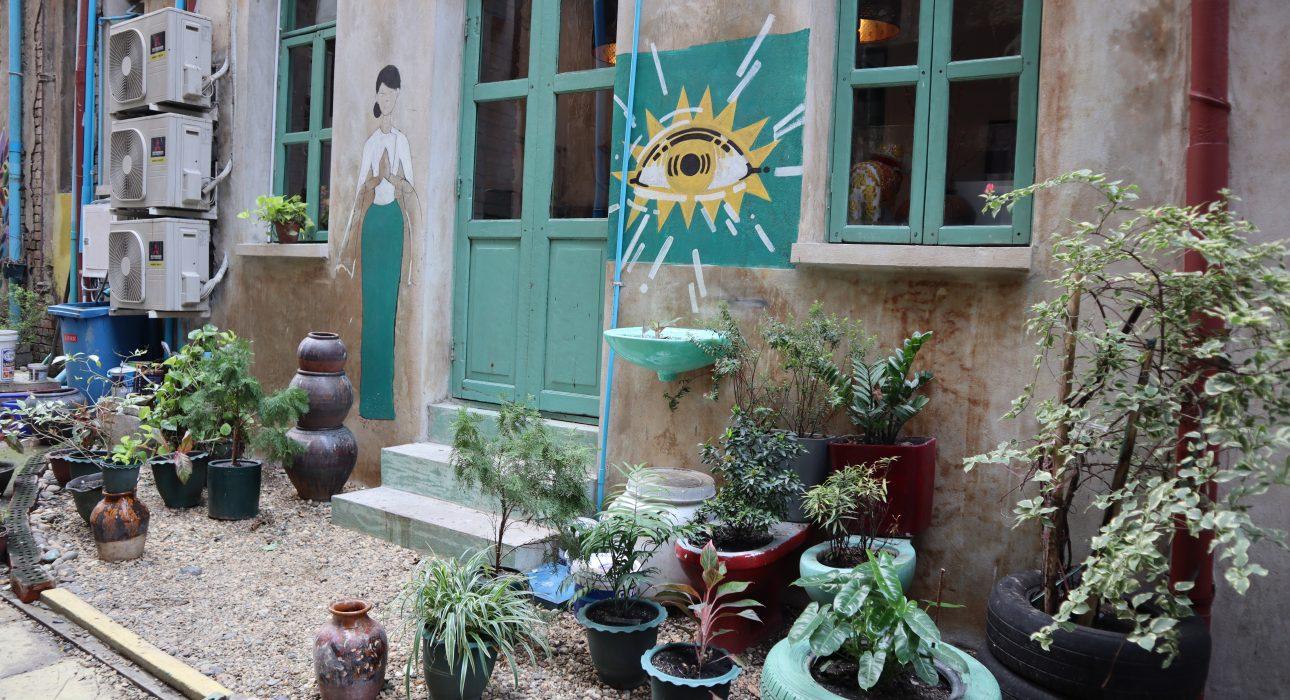 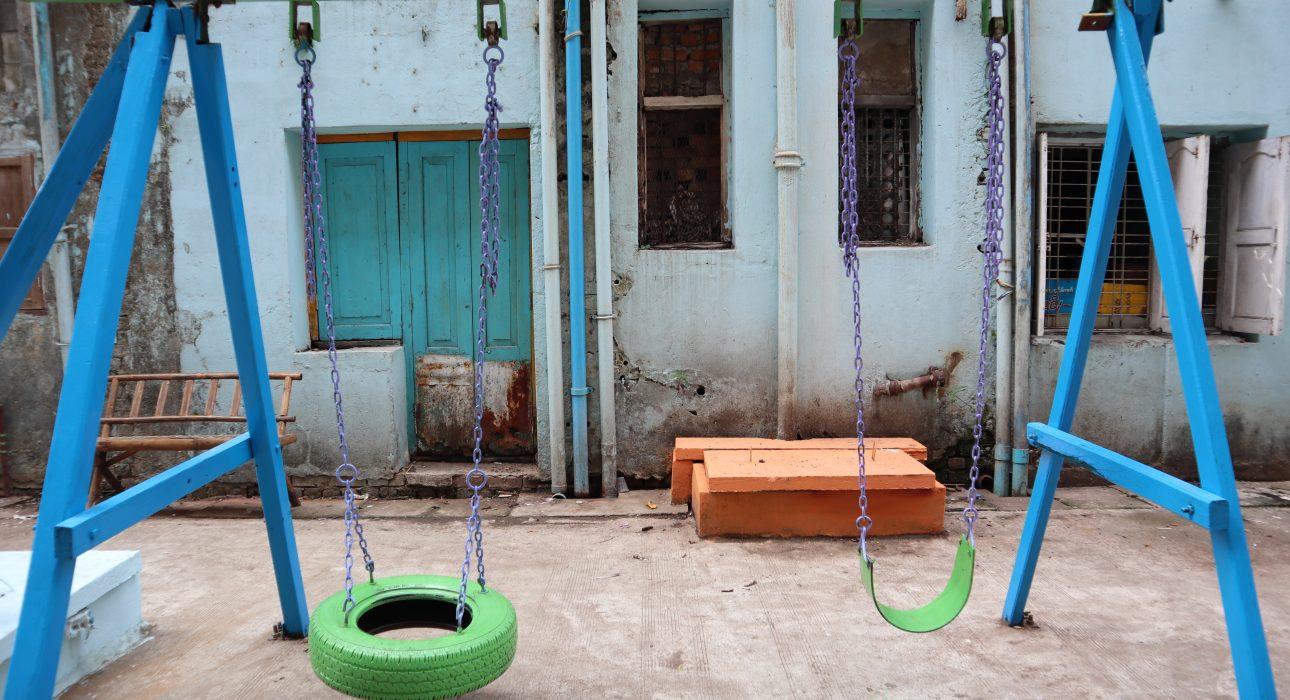 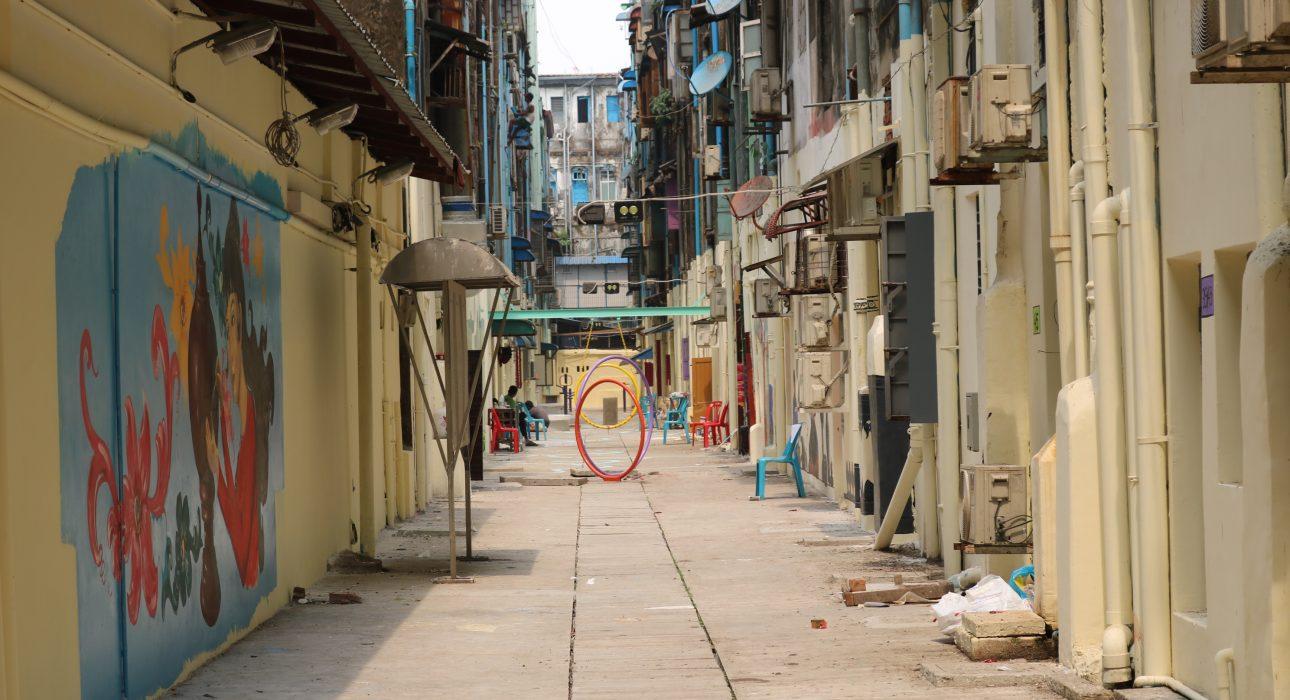 Easia Travel Head OfficeVietnam Head OfficeC/o: ATS Hotel, Suite 326 &327, 33B Pham Ngu Lao Street, Hanoi, VietnamTel: +84 24-39 33 13 62www.easia-travel.comFromToDistanceByDurationRoad ConditionSule PagodaAlley 2 @ 31 street220 metersWalk3 minutesGood Alley 2 @ 31 streetAlley 5 @ 35 street220 metersWalk9 minutesGoodSule PagodaAlley 5 @ 35 street900 metersBy Car4 minutesTraffic